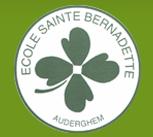 Square du Sacré Cœur 2A1160 Bruxelles - Tél. : 02/673.51.15
Mail : secretaritat.sainteb@gmail.comwww.ecole-sainte-bernadette.beChers parents,  chers éducateurs,Comme vous le savez déjà, l’uniforme est une des caractéristiques de l’école Ste Bernadette.Nous serons regardants et exigeants sur le respect des consignes de l’uniforme.Nous vous proposons une vente facultative d’un sweat, d’un t-shirt et d’un bonnet.Nous pensons que les élèves sont les ambassadeurs d’une école et, à cet effet, un sweat-shirt d’uniforme (à capuchon) a été imprimé par nos soins.  Ce sweat-shirt est en vente  au prix de 20,- €. Vous pouvez également vous procurez un T-shirt de gymnastique au prix de 7,- € et un bonnet de bain en silicone gris ( donc plus résistant)  au prix de 5,- €. (Obligation d'avoir un bonnet identique)Veuillez compléter le talon ci-dessous et le remettre sous enveloppe, avec le nom de l’élève et votre paiement pour le plus rapidement possible.Veuillez agréer, Chers Parents, l’expression de mon entier dévouement !									Hélène Declerfayt								 			DirectriceNOM : ………………………………….  Prénom ………………………. Classe : ……………….Je commande :……….. sweat-shirt                               ……………T- shirt                  ……….. bonnet de baintaille 5 – 6 ans		   taille 5 – 6 anstaille 7 – 8 ans		   taille 7 – 8 anstaille 9 – 11 ans		   taille 9 – 11 anstaille 12-13 ans		   taille 12-14 ansSmall (taille adulte)           Small (taille adulte)		
Je joins dans l’enveloppe la somme de ………………………€